Горы наше настоящее и будущее .Рук.-  Гаджиева Р.П  учащиеся 10 кл. 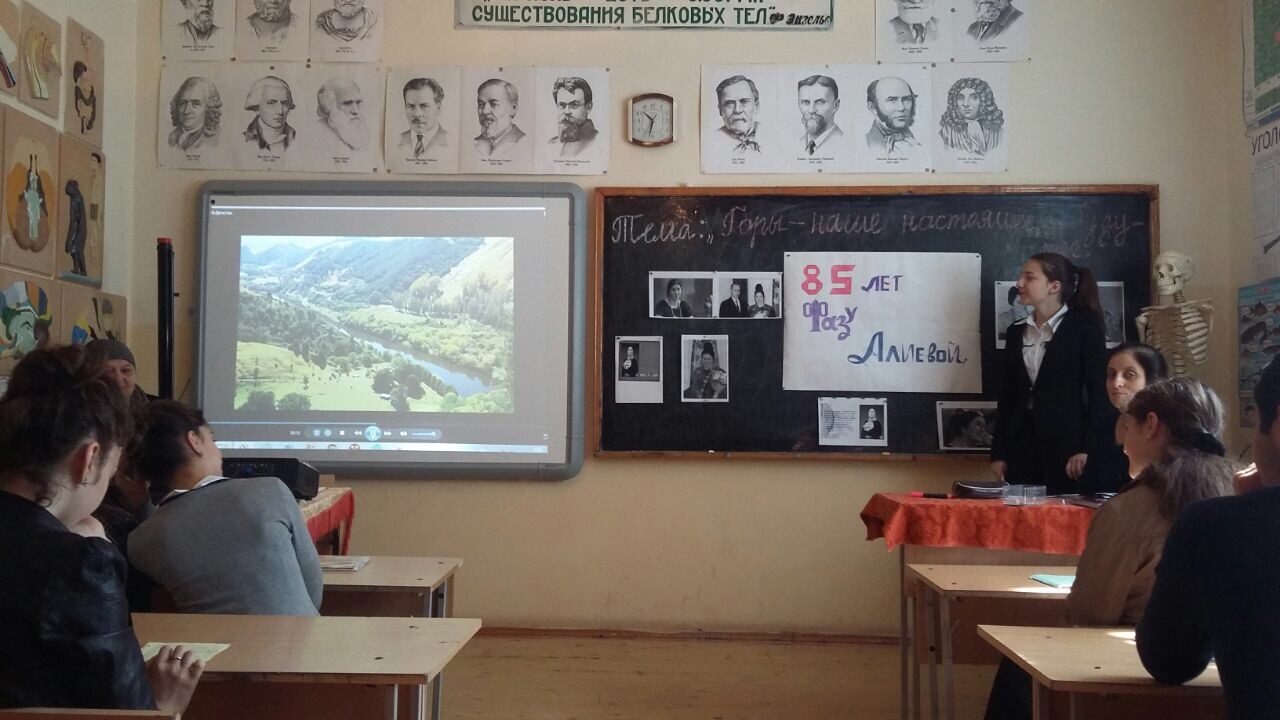 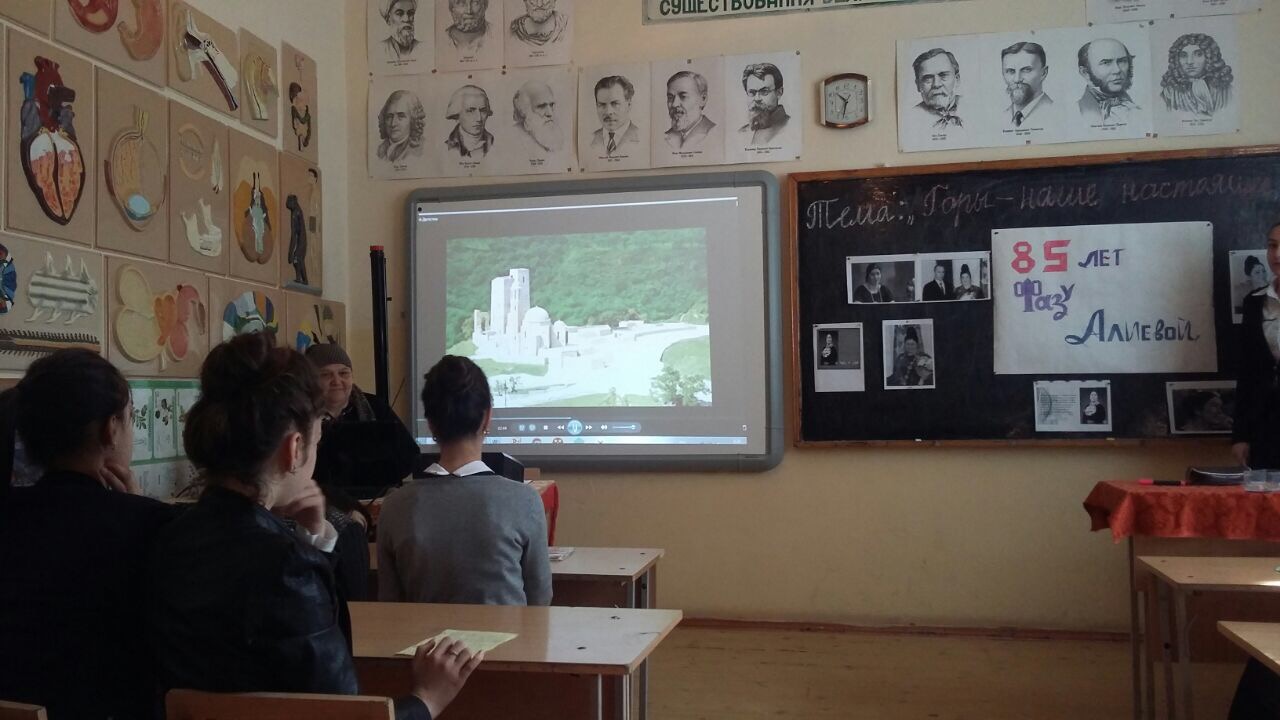 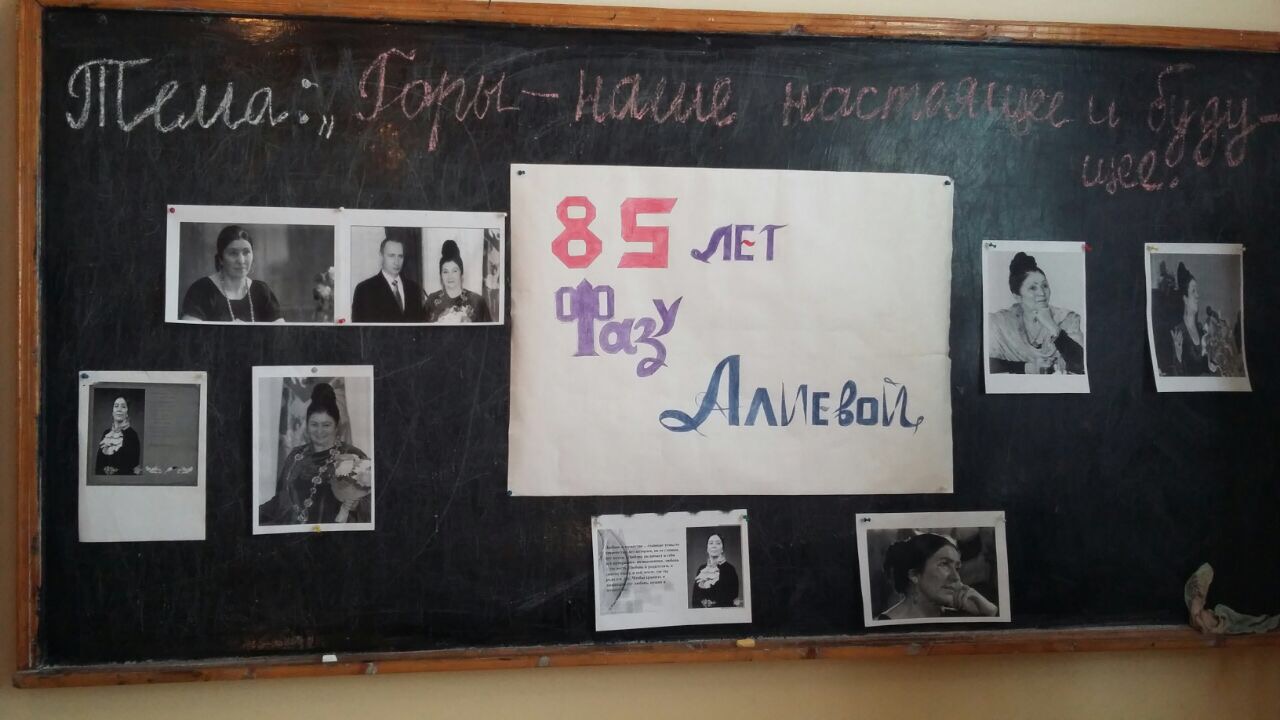 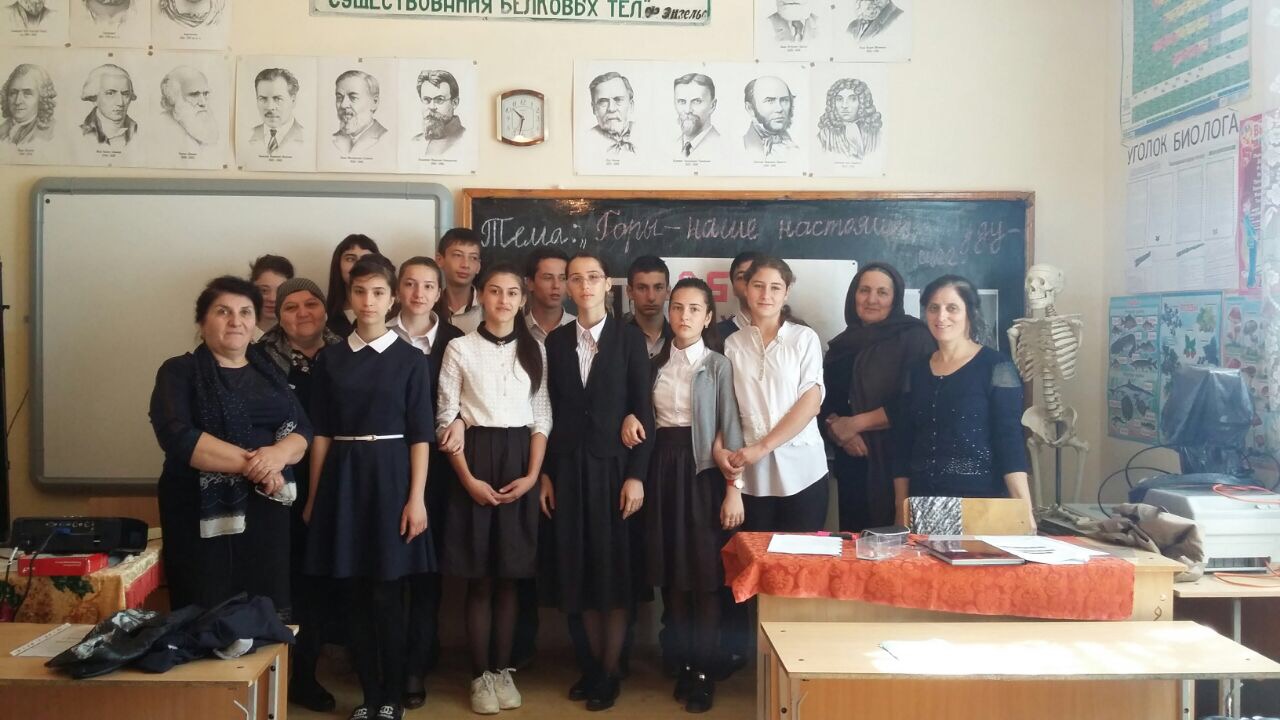 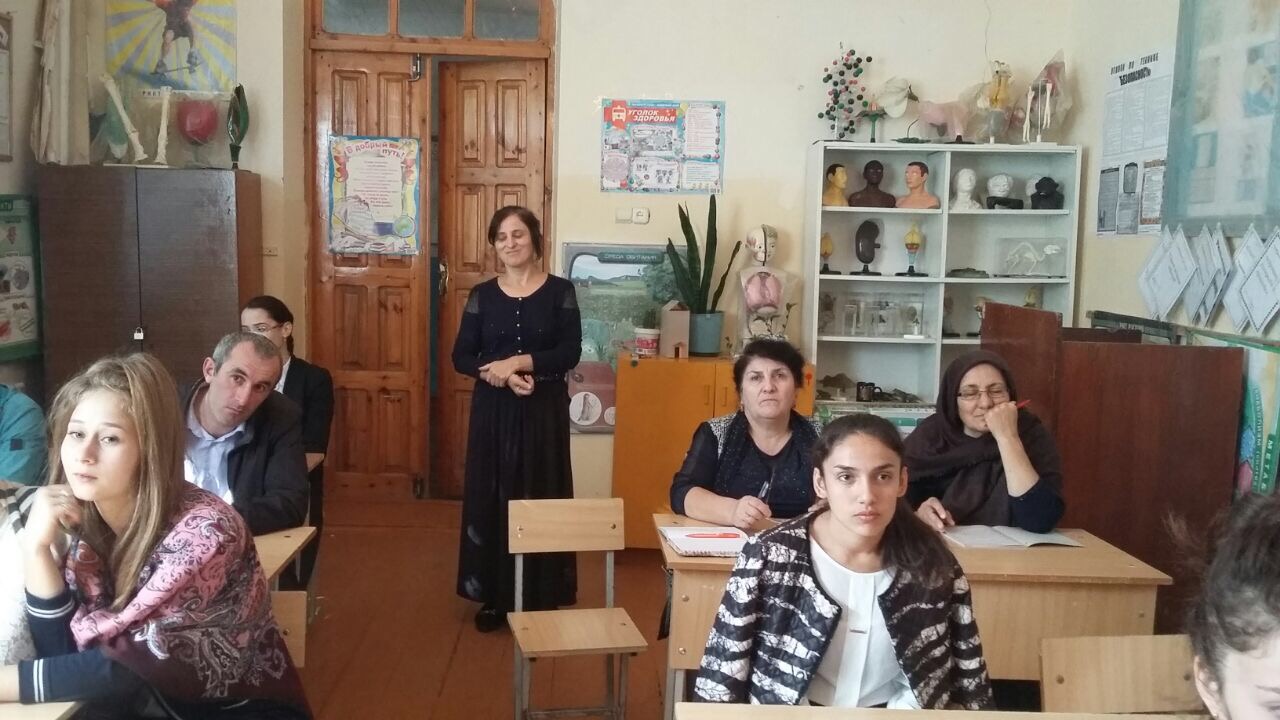 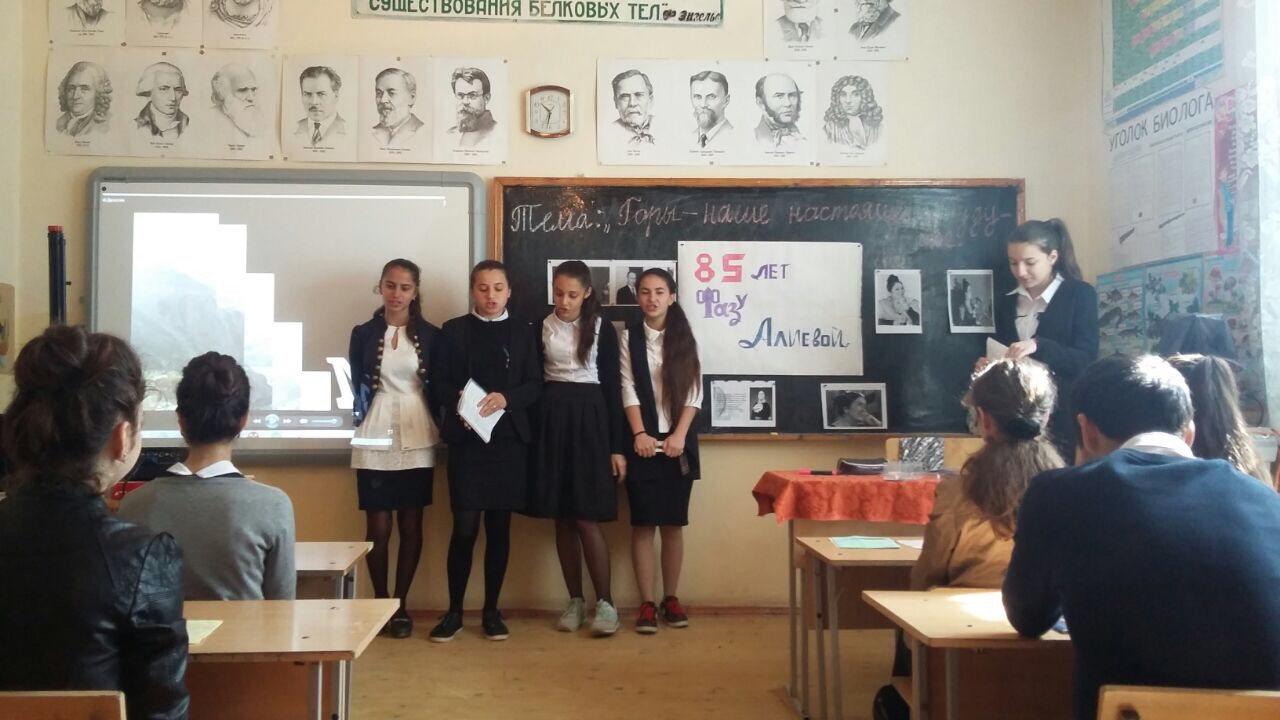 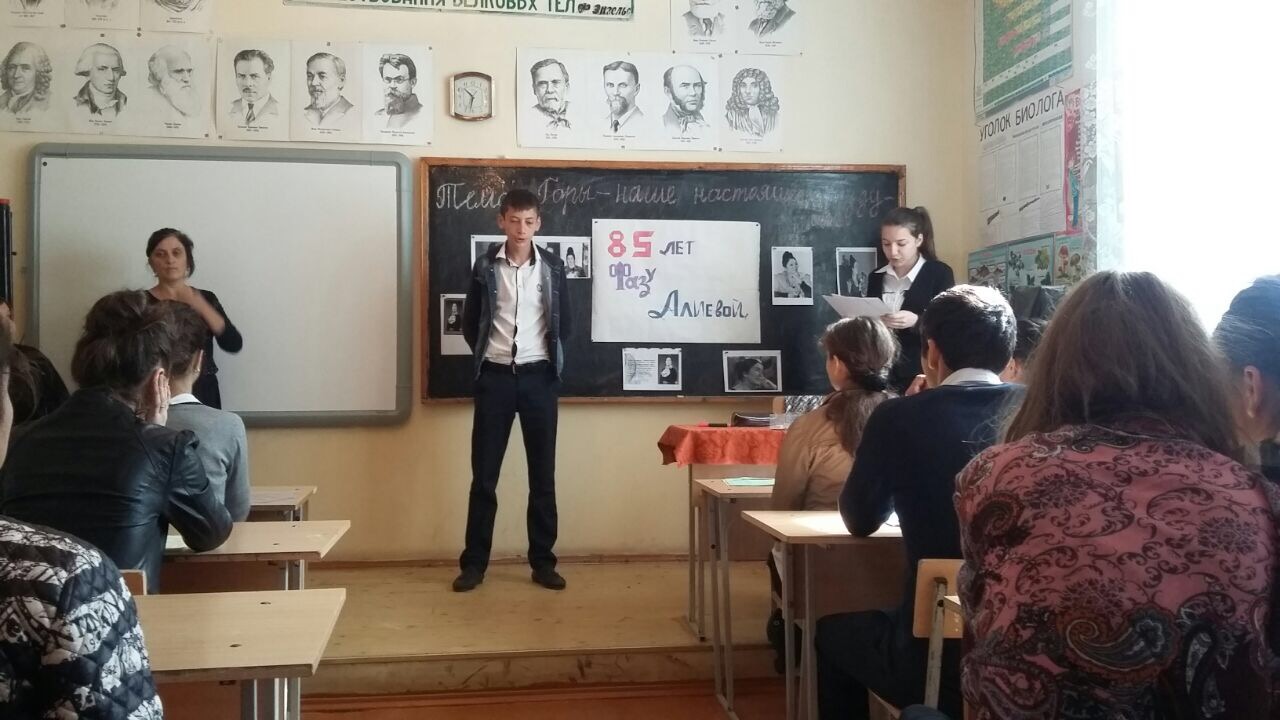 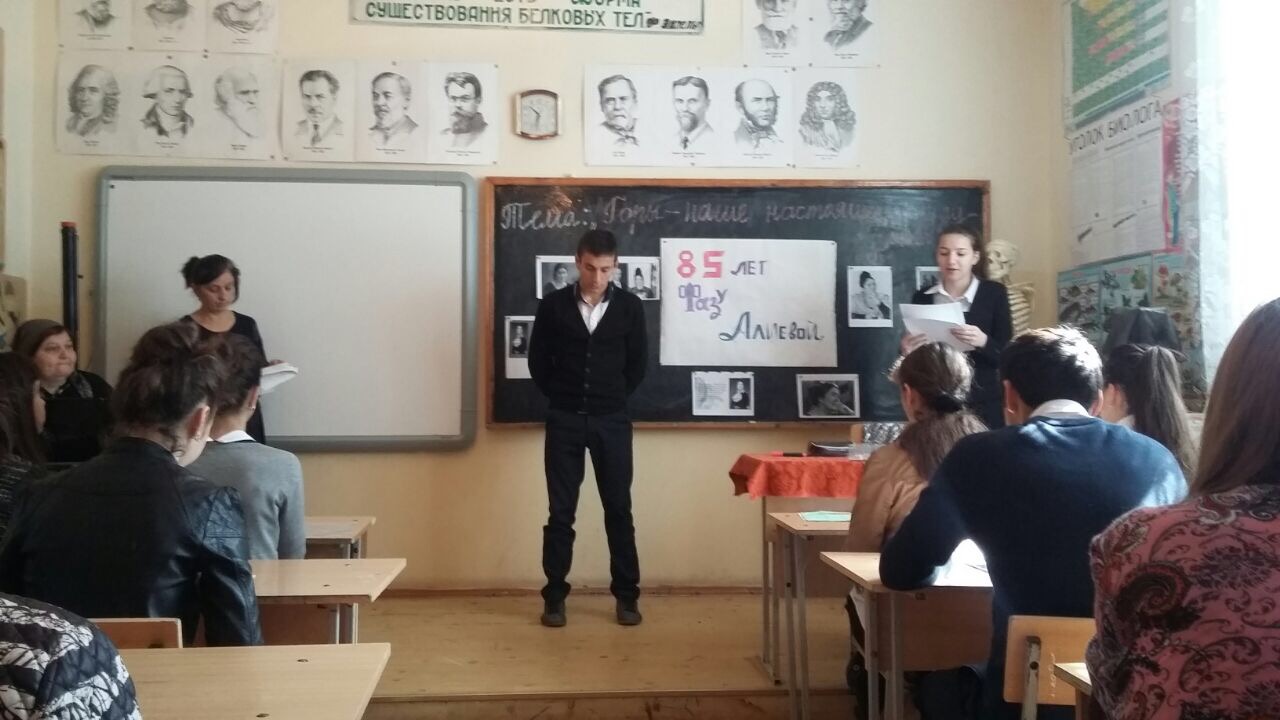 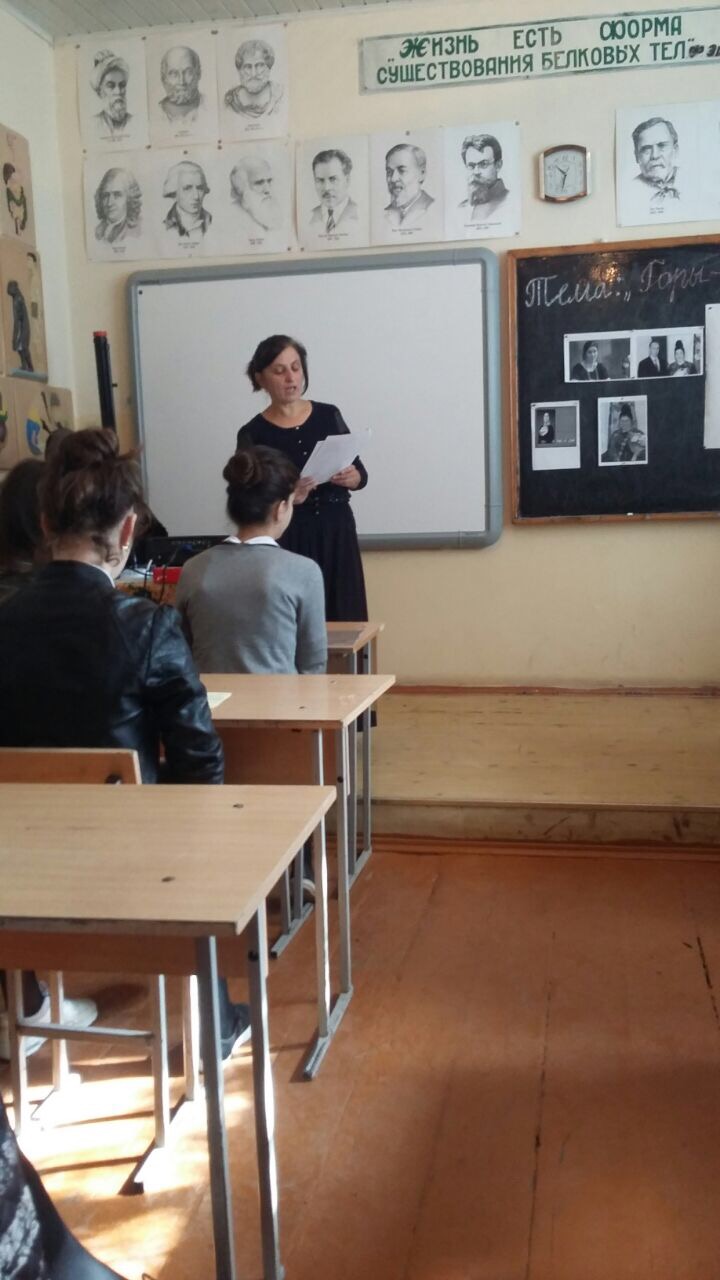 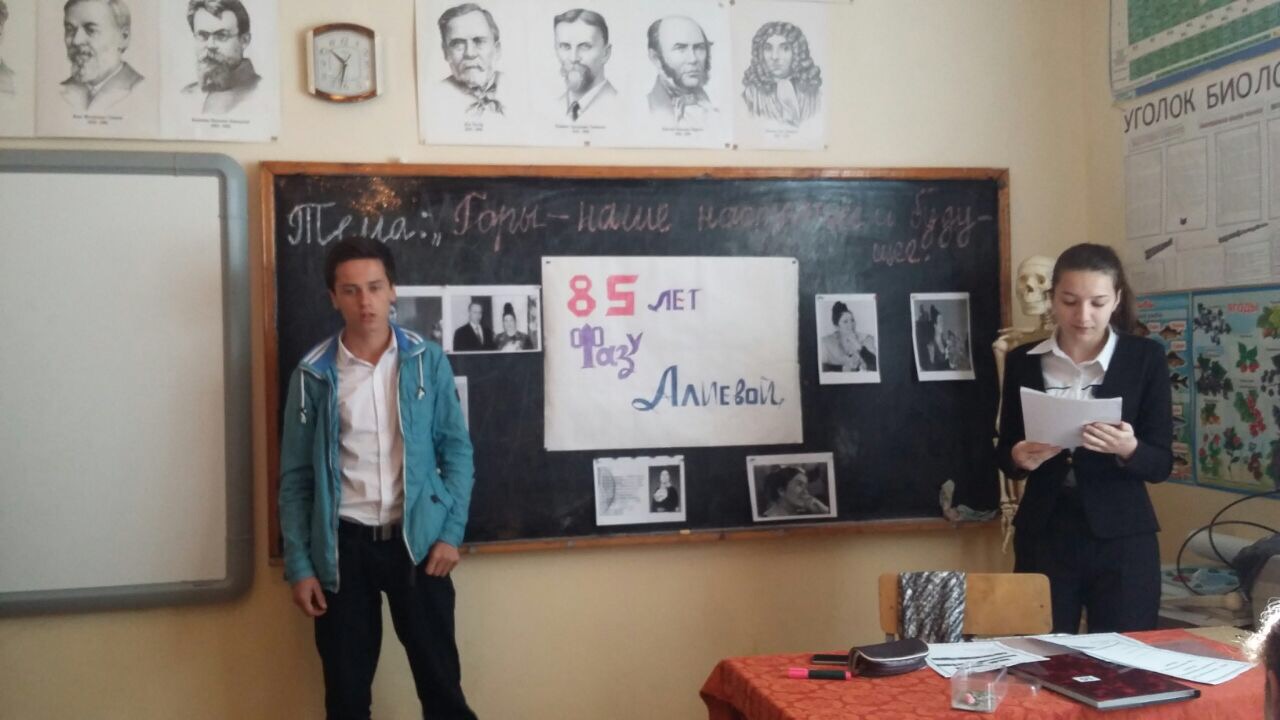 